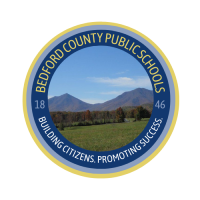 Bedford County Public Schools1:1 Device HandbookTable of Contents1. GENERAL INFORMATION1.1 Receiving Your Device1.2 Device Check-in1.3 Check-in Fines1.4 Damaged Device Beyond Repair2. TAKING CARE OF YOUR DEVICE2.1 General Precautions2.3 Screen Care3. USING YOUR DEVICE AT SCHOOL3.1 Devices Left at Home3.2 Device Undergoing Repair3.3 Charging Your Device’s Battery3.4 Photos, Screensavers, and Background Photos3.5 Sound, Music, Games, or Programs3.6 Printing3.7 Home Internet Access4. MANAGING YOUR FILES4.1 Saving to the Device4.2 Network Connectivity5. APPS AND EXTENSIONS ON DEVICES5.1 Originally Installed Software5.2 Additional Software5.3 Inspection5.4 Procedure for Reloading Software5.5 Software Upgrades6. RESPONSIBILITIES EXPECTATIONS6.1 Parent/Guardian Responsibilities6.2 School Responsibilities are to:6.3 Students are Responsible for:6.4 Student Activities Strictly Prohibited:6.5 Device Care6.6 Legal Propriety6.7 Student Discipline7. PROTECTING & STORING YOUR DEVICE7.1 Device Identification7.2 Storing Your Device7.3 Devices Left in Unsupervised Areas8. ACTIONS REQUIRING DISCIPLINARY ACTIONS9. DIGITAL CITIZENSHIP10. WEBSITES AND SOCIAL MEDIA GUIDELINES11. PARENT AND STUDENT DEVICE AGREEMENTThe mission of Bedford County Public Schools (BCPS) is to “provide equitable opportunities to enable all students to think critically, collaborate, create, communicate, and become productive citizens.” The 1:1 program addresses this mission and ensures that students can access what they need when they need it – whether in the classroom, at home, or in any public area that has an Internet connection.The policies, procedures, and information within this document apply to all devices in the 1:1 program. *School Administration may set additional requirements for use in their classroom.1. GENERAL INFORMATION1.1 Receiving Your DeviceDevices will be distributed at your child’s school.Parents and students must agree to the information outlined in this handbook during the student registration process.1.2 Device Check-inDevices will be returned before the end of the school year, on a date to be provided, so they can be checked for serviceability and to be stored for the summer. If a student transfers out of the Bedford County Public Schools during the school year, the device, charger, case, and any other peripheral provided will be returned at that time.If a student fails to return the device, charger, case, and any other peripheral provided at the end of the school year or upon termination of enrollment, that student or the student’s parents will be subject to criminal prosecution or civil liability. The student will pay the replacement cost of the device, OEM charger, case, and other peripherals provided, including any replacement due to damages that would negate or nullify any warranties. Failure to return the device, charger, case, and any other peripheral provided may possibly result in a filed theft report. BCPS will not accept chargers and other Chromebook parts that were purchased outside of the school division. We cannot guarantee the quality and safety of these 3rd party parts. 1.3 Check-in FinesIf at any point during the school year, there is damage, loss, or theft of a device the student must contact the Library Media Specialist immediately.Students will be held responsible for any devices not turned in that were checked out to them.  If a student turns in equipment not assigned to them, they are still responsible for the replacement cost of the equipment originally assigned to them.Any technical issue with the device must be brought to the attention of the administration or technology support staff immediately. This includes but is not limited to: the device OS (operating system), battery issues, loss of Internet connectivity, failure of apps to launch, etc.Any hardware/software repairs that are not due to misuse or damage will be covered without cost; however, any damage that appears intentional to the device will require the user to pay the cost of repair.After two incidents of accidental damage, the student may lose some privilege of being in the 1:1 program and may not be permitted to take the device home. This may also result in disciplinary action.All reports of damage will be investigated and addressed on a case-by-case basis.Student’s parents must reimburse the school for any outstanding bills including, but not limited to lost, broken, destroyed, or unreturned school property or fees before the student is allowed to participate in school-related activities as determined by the school administration. In addition, Policy JN - student fees, fines, and charges indicates students with unpaid charges will not be allowed to participate in graduation ceremonies. Parents and students with financial needs may discuss a payment plan and special needs with the school principal. 1.4 Damaged Device Beyond RepairWhen a device has been damaged beyond repair, the school will assess the situation and determine the course of action to recover the cost of the loss.  If the student is found to be responsible for the damage, then the following procedure will be in place.If the student is found to be responsible for the damage, a loaner device will be issued and the loaner device will not leave the campus (See 3.2 Devices Undergoing Repair). The student will be issued a replacement device once the damaged device has been paid for by the student or parent.If the student or parent is unable to pay for the device in full, the school and the student or parent may enter into a payment agreement to collect the cost of the device.School Resource Officers may be utilized by staff to facilitate this process.If a student is found not responsible for the damage, a replacement device will be issued to the student.2. TAKING CARE OF YOUR DEVICEDevices are part of everyday instruction and should be considered an essential learning tool just like a textbook/pencil/paper are all tools for learning. Thus, a student who misuses a device or violates the Acceptable Computer Systems Use Policy (AUP) or the Technology Use Guidelines (TUG) will work on a device with more guidance, protection, and less mobility. Learning through the use of digital tools is considered a lifelong skill and is considered a necessary tool for learning.Students are responsible for the general care of the device and charger assigned to them. Devices that are broken or fail to work properly must be taken to the school's IT point of contact for an evaluation of the equipment.Students are responsible for backing up their data to protect it from loss. Users of BCPS technology have no rights, ownership, or expectations of privacy to any data that is, or was, stored on the device, school network, or any school-issued applications and are given no guarantees that data will be retained or destroyed.2.1 General PrecautionsDevices are school property and all users will follow these guidelines and the Bedford County Public Schools AUP and TUG.Only use a clean, soft cloth to clean the screen, no cleansers of any type.Cords and cables must be inserted carefully into the device to prevent damage.Devices and cases must remain free of any writing, drawing, stickers, or labels that are not the property of the Bedford County Public Schools.Devices must never be left in an unlocked locker, unlocked car, or any unsupervised area.Students are responsible for keeping their device’s battery charged for school each day.Devices are very sensitive to extreme heat and extreme cold. Therefore leaving them in cars, direct sunlight, etc. that may expose them to these conditions is potentially harmful to the device and should be avoided.Do not stack any books, heavy materials, etc. on top of the device as it could cause it to break.Keep the case on the device—do not attempt to take it off.2.2 Screen CareThe device screen can be damaged if subjected to rough treatment. The screens are extremely sensitive to damage from excessive pressure on the screen.Do not lean on the top of the device when it is closed.Do not place anything near the device that could put pressure on the screen.Do not place anything in a backpack or carrying case that will press against the cover.Clean the screen with a soft, dry cloth or anti-static cloth.Do not “bump” the device against lockers, walls, car doors, floors, etc. as it will eventually break the screen.Do not carry the device by the screen.Do not throw or sling backpacks containing the device. Do not close the device with pens/pencils, etc. on the keyboard as the screen could be damaged.3. USING YOUR DEVICE AT SCHOOLDevices are intended for use at school each day. In addition to teacher expectations for the device use, school messages, announcements, calendars, and schedules may be accessed using the device. Students must be responsible to bring their devices to all classes unless specifically instructed not to do so by their teacher.3.1 Devices Left at HomeIf students leave their devices at home, they are responsible for getting the coursework completed as if they had their device present.If a student repeatedly (three or more times as determined by any staff member) leaves their device at home, they will be referred to the administration for possible disciplinary action.See 5.33.2 Devices Undergoing RepairLoaner devices may be used by students when they leave their devices for repair. Please note that there may be a delay in getting a device should the school not have enough to distribute.Loaner devices will be checked out to the student as part of the “Loaner” program. These devices are eligible to be sent home with the student. Exceptions to this rule include, but are not limited to, disciplinary action, lack of parental consent, willful damage to the device, and as determined by staff/ administration.  If a device has willful damage, loaner devices will be issued for school day use only, until all costs of replacement have been paid associated with repairs.Device chargers will not be loaned out unless the chargers were turned in with the device for service.Loaner devices can be removed from student use if the original device damage was found to be willful damage.3.3 Charging Your Devices BatteryDevices must be brought to school each day in a fully charged condition. Students need to charge their devices each evening.Repeat violators may be subject to disciplinary action and result in phone calls home and/or referrals to school administration.In cases where the use of the device has caused batteries to become discharged, students may be able to connect their devices to a power outlet in class.3.4 Photo Library/Screensavers/Background PhotosInappropriate media should not be on the device and may not be used as a screensaver or background photo.The presence of guns, weapons, pornographic materials, inappropriate language, alcohol, drug, and gang-related symbols or pictures will result in disciplinary actions and may also result in a loss of device privileges.Photos/videos require a large amount of storage space on the device. Only photos that are for educational purposes should be saved to the device. All other photos/videos should not be taken or stored.3.5 Sound, Music, Games, or ProgramsSound must be muted at all times unless permission is obtained from the teacher for instructional purposes or the teacher allows for headphone use.Data Storage on the device is limited and should be managed by the students so that the full educational potential of the device is available. Students may be directed by school personnel to remove pictures, music, and videos if the storage of instructional materials is compromised.Only music/sound files that are obtained legally for educational purposes are allowed.3.6 PrintingPrinting will not be available with the device. Students may print school assignments using a laptop or desktop computer in an area designated by the school.3.7 Home Internet AccessStudents are allowed to set up access to home wireless networks on their devices. This will assist students with the ability to complete, retrieve, access, etc. educational content used in classes with the device successfully. It is not the responsibility of BCPS to assist students in accessing any network outside of the school environment.To protect students, software is installed on the BCPS network, and on the student 1:1 devices that will filter or block any content deemed inappropriate or harmful by BCPS. This includes but is not limited to child pornography as set out in Va. Code 18.2-374.1:1; obscenity as defined in Va. Code section 18.2-372; and non-educational social media or social networking spaces. The software will filter web content when the 1:1 device is on or off of the BCPS network. Web content filters are not 100% accurate and sometimes allow access to content that should be blocked. If a teacher, parent, guardian, or student sees questionable content on a BCPS assigned device, they will need to contact the school administration or the BCPS Technology Department immediately. There may be times when the BCPS filter is not accessible outside of the network due to maintenance, or reasons beyond the control of the BCPS Technology Department. Should this happen, the student’s 1:1 device will not be able to access the Internet during that time. 4. MANAGING YOUR FILES & SAVING YOUR WORK4.1 Saving to the deviceStudents will save work to their Google accounts via the device.Storage space will be available on the device, but since it has storage. limitations it is vital that the storage space be privileged for educational use only. It is also important to note that devices will NOT be backed up by the school district in cases of resetting or re-imaging.It is the student’s responsibility to ensure that their work is backed up and therefore not lost due to mechanical failure or accidental deletion.Device malfunctions are not an acceptable excuse for not submitting work.4.2 Network ConnectivityBedford County Public Schools make no guarantee that their network will be up and running 100% of the time. In the case that the network is down, the school district will not be responsible for lost or missing data. Students will not be penalized if the network is down and a completed assignment cannot be accessed for class projects, presentations, etc. as this type of network outage will affect all students and staff in the school building.5. SOFTWARE ON DEVICES5.1 Originally Installed SoftwareThe Extensions/Apps originally installed by Bedford County Public Schools must remain on the device in usable condition and be easily accessible at all times.From time to time, the school may add software applications for use in a particular course. 5.2 Additional SoftwareAny attempt to “jailbreak” the device or change the configuration will result in immediate disciplinary action.5.3 InspectionStudents may be selected at random to provide their devices for inspection.Reasons for device inspection may include but are not limited to the following: functionality, maintenance, serviceability, and various violations of student-acceptable responsibilities when using the device.5.4 Procedure for Re-loading SoftwareIf technical difficulties occur or illegal software is discovered, the device may be restored from backup. The school does not accept responsibility for the loss of any software or documents deleted due to a need to reformat and/or reimage any device.Students are highly encouraged to create a backup of all device documents and work as identified in section 4 above.Students are highly encouraged to manage their backup data to ensure that enough space is available for school-created content.5.5 Software UpgradesApps installed from the administration console will not need updates.The device's OS (Operating Software) updates automatically; however, students may need to periodically check the device to ensure the OS is up-to-date.6. ADDITIONAL RESPONSIBILITIES AND EXPECTATIONS6.1 Parent/Guardian ResponsibilitiesTalk to your children about values and the standards that your children should follow on the use of the Internet just as you do on the use of all media information sources such as television, telephones, movies, and radio.Actively engage in your child’s learning, have them work in a monitored location, and ask to see the websites they are navigating to and/or what apps they are using.Virginia Department of Education Health and Safety Guidelines for Digital Device Use:VDOE Digital Device InfographicVDOE Digital Device Health and Safety GuidelinesThe following resources will assist in promoting positive conversation(s) between you and your children regarding digital citizenship as it relates to Internet safety, conduct, and Netiquette:http://www.netsmartz.org/presentations/parents https://www.commonsensemedia.org/parent-concerns Ensure that siblings and other family members are not using the device for personal use.6.2 School Responsibilities are to:Provide Internet and online material access to its students.Provide Internet filtering and blocking of inappropriate materials as possible.Bedford County Public Schools reserves the right to review, monitor, and restrict information stored on or transmitted through or on a Bedford County Public Schools owned device and to investigate inappropriate use of resources.Provide staff guidance to aid students in doing research and help ensure student compliance with the acceptable use policy.6.3 Students are responsible for:Using devices responsibly and ethically.Obeying general school rules concerning behavior and communication that apply to technology use.Using all technology resources in an appropriate manner so as to not damage school equipment. Taking a proactive role to aid Bedford County Public Schools in the protection of devices/computer systems by contacting an administrator about any security problems they may encounter.Complying with trademark and copyright laws and all license agreements. Ignorance of the law is not immunity. If you are unsure, ask a teacher or parent.Plagiarism is a violation of the Bedford County Public Schools Code of Conduct. Give credit to all sources used, whether quoted or summarized. This includes all forms of media on the Internet, such as graphics, movies, music, and text.Using or possessing hacking software is strictly prohibited. Violation of applicable state or federal law may result in criminal prosecution or disciplinary action by the school district.If a student should receive messages containing inappropriate or abusive language or if the subject matter is questionable, they are to make a teacher or administrator aware immediately.Returning devices to the appropriate school IT point-of-contact at the end of each school year. Students who graduate early, withdraw, are suspended or expelled, or terminate enrollment from Bedford County Public Schools for any other reason must return their device and other peripherals on or before the date of termination.Monitoring all activity on their account(s).6.4 Unacceptable Use:Students MAY NOT engage in any conduct that violates this AUP, TUG, or the Code of Student Conduct.  For example, a student MAY NOT:Bypass or attempt to bypass BCPS’ filtering software;Swear, use vulgarities, or any other inappropriate language in any electronic communication;Access web pages or Internet content that is inconsistent with the educational objectives of BCPS;Participate in cyberbullying, which is defined as the use of electronic media to support deliberate, repeated, and hostile behavior by an individual or group with the intention of physically or psychologically intimidating others;Use the network/Internet for any illegal activity, including violation of copyright law, violation of contracts, or transmitting any material in violation of any federal, state, or local law;Send, receive, view, or download illegal or otherwise prohibited material via BCPS’ computer system;Install or download media, without authorization, to any BCPS or non-BCPS electronic devices while connected to the BCPS network;Use BCPS’ computer system for private financial or commercial gain or advertising;Use resources wastefully (e.g. bandwidth, file space, paper, and ink/toner) or fail to respect the BCPS resource limits;Gain unauthorized access to resources or entities;Post material authored or created by another without his or her consent;Submit, post, publish, or display any obscene, profane, threatening, illegal, or other inappropriate material;Use BCPS’ computer system while access privileges are suspended or revoked;Vandalize BCPS’ computer system, including, but not limited to, modifying or rearranging keyboards, individual keycaps, and any other peripheral equipment, or destroying data by creating or spreading viruses and/or by any other means;Forge, intercept, or interfere with electronic mail messages;Post personal contact information about oneself or others, including, without limitation, name, address, telephone, and school/work address, without the prior written approval of the school principal or other designee of BCPS;Use BCPS’ computer system to disrupt others;Read, modify, or delete data owned by others; andViolate any School Board policy or procedure or the Code of Student Conduct while using BCPS’ computer system.6.5 Device CareStudents will be held responsible for maintaining their individual devices and keeping them in good working order.Device batteries must be charged and ready for school each day.Only labels or stickers approved by the Bedford County Public Schools may be applied to the device/cover.Tampering with labels or stickers applied by BCPS will result in disciplinary action and/or removal of the device.  The student may be placed into the Loaner program at the staff's discretion.Devices that malfunction or are damaged must be reported to the school's IT point of contact. The school district will be responsible for repairing devices that malfunction. Devices that have been damaged from student misuse, neglect or are intentionally damaged will be repaired with the cost being borne by the student. Students will be responsible for the entire cost of repairs to devices that are intentionally damaged or lost.Device damage: Students may be responsible for any and all damage as circumstances warrant.It is the student’s responsibility to ensure that the device is in a safe and secure location.  To prevent damage, nothing should be placed on top of the device.Devices that are stolen must be reported immediately to the school administration and the Bedford County Technology Department.6.6 Student DisciplineIf a student violates any part of the policies, procedures, or expectations outlined in this document, the Code of Student Conduct or school district policies, will be disciplined in accordance with our discipline policy (outlined in the Code of Student Conduct, AUP, and TUG).7. PROTECTING & STORING YOUR DEVICE7.1 Device IdentificationThe school district will maintain an inventory of all devices including: the device serial number, asset tag code, name, and ID number of the student assigned to the device. Each student will be assigned the same device for the duration of the 1:1 period in their school. They will be collected at the end of each school year.7.2 Devices Left in Unsupervised AreasUnder no circumstances should a device be left in unsupervised areas. Unsupervised areas include the school grounds and campus, the lunchroom, computer lab, locker rooms, library, unlocked classrooms, and hallways.Any device left in these areas is in danger of being stolen. If a device is found in an unsupervised area, it will be taken to the Library Media Center or the main office and may result in disciplinary action. The student will be responsible for reimbursement of any device that is stolen while left unattended.8. ACTIONS REQUIRING DISCIPLINARY ACTIONSAs mentioned throughout this document, misuse of devices has the potential to earn disciplinary consequences such as, but not limited to, lunch detentions, after-school detentions, In School Suspensions, and Out of School Suspensions.Examples of conduct warranting disciplinary action include, but are not limited to the following:Downloading inappropriate apps and media.Leaving the device unattended.Deleting school-installed settings from a device.Lack of adequate care for device, case, charger, etc.Defacing devices with stickers, labels, markers, pens, etc.Resetting the device to factory defaults.Placing the device in developer mode.Adjusting settings on someone else's device.Adding a credit card to a Google Account (Google Wallet) to purchase music/unapproved apps.Logging in under a personal Google account to download purchased apps for yourself or another student(s).Leaving the device at home. Lack of preparation for classes.Loaning of student devices to other students inside and outside of school.Multiple damage instances are caused by a lack of care for the device and other peripheral devices.9. DIGITAL CITIZENSHIPSchool issued devices should be used for educational purposes and students are to adhere to the AUP and TUG, and all of its corresponding administrative procedures at all times. While working in a digital and collaborative environment, students should always conduct themselves as good digital citizens by adhering to the following:Respect Yourself. I will show respect for myself through my actions. I will select online names that are appropriate. I will use caution with the information, images, and other media that I post online. I will carefully consider what personal information about my life, experiences, or relationships I post. I will not be obscene. I will act with integrity.Protect Yourself. I will ensure that the information, images, and materials I post online will not put me at risk. I will not publish my personal details, contact details, or a schedule of my activities. I will report any attacks or inappropriate behavior directed at me while online. I will protect passwords, accounts, and resources.Respect Others. I will show respect to others. I will not use electronic mediums to antagonize, bully, harass, or stalk people. I will show respect for other people in my choice of websites: I will not visit sites that are degrading to others, pornographic, racist, or inappropriate. I will not enter other people's private spaces or areas.Protect Others. I will protect others by reporting abuse and not forwarding inappropriate materials or communications. I will avoid unacceptable materials and conversations.Respect Intellectual Property. I will properly cite all uses of websites, books, media, etc. I will acknowledge all primary sources. I will validate the information. I will use and abide by the fair use rules.Protect Intellectual Property. I will request to use the software and media others produce. I will purchase, license, and register all software or use available free and open source alternatives rather than pirating software. I will purchase my music and media and refrain from distributing these in a manner that violates their licenses.10. WEBSITE AND SOCIAL MEDIA GUIDELINESBe aware of what you post online. Websites and social media venues are very public. What you contribute leaves a digital footprint for all to see. Do not post anything you wouldn’t want friends, enemies, parents, teachers, future colleagues, or employers to see. (THINK, is it True, Helpful, Inspiring, Necessary, Kind?)Follow the school’s Student Code of Conduct when writing online. It is acceptable to disagree with others' opinions; however, do it respectfully. Make sure that criticism is constructive and not hurtful. What is inappropriate in the classroom is inappropriate online.Be safe online. Never give out personal information, including, but not limited to, last names, phone numbers, addresses, exact birth dates, and pictures. Do not share your password with anyone besides your teachers and parents.Linking to other websites to support your thoughts and ideas is recommended. However, be sure to read and review the entire website before linking to ensure that all information is appropriate for a school setting.Do your own work! Do not use other people’s intellectual property without their permission. Be aware that it is a violation of copyright law to copy and paste others’ thoughts. (Plagiarism) It is good practice to hyperlink to your sources.Be aware that pictures may also be protected under copyright laws. Verify that you have permission to use the image.How you represent yourself online is an extension of yourself. Do not misrepresent yourself by using someone else’s identity.Online work should be well written. Follow writing conventions including proper grammar, capitalization, and punctuation. If you edit someone else’s work, be sure it is in the spirit of improving the writing.If you run across inappropriate material that makes you feel uncomfortable or is not respectful, tell your teacher or trusted adult right away.You will have access to YouTube. You are expected to use it for school provided/related links only.11. PARENT AND STUDENT DEVICE AGREEMENT The Bedford County Public Schools is pleased to offer students devices for their academic use. Students who are issued a device must agree to the following terms and conditions: Devices are the property of the Bedford County Public Schools and may only be used for educational purposes. It may only be used by the student to whom it is assigned.  The student must understand and agree that they have no expectation of privacy in materials sent, received, or stored on the device.  The School Board is not responsible for the malfunction of the device, nor any unauthorized charges or fees resulting from the use of the device. Note: No Internet filter is 100% effective. A filter may still allow information that is objectionable or potentially offensive to students to be accessed. Students need to report sites that should potentially be blocked to their teacher.Devices may be taken home or to other locations after school hours by the student. However, the student is responsible at all times for its care and appropriate use.  The student understands that they are being issued the original power supply for the device. The school division will not provide the student with an additional power supply. Replacement of a lost, damaged, or stolen power supply is the responsibility of the student. The student will pay the replacement cost.Students assigned a device must have a signed copy of the Bedford County Public Schools AUP and/or TUG on file. Students assigned a device MUST notify their teacher immediately if the device is lost or stolen.  If the student fails to notify the teacher, they will be responsible for damage caused by such failure, including, but not limited to, any damages caused by the breach of the school system’s network server or the loss of confidential information.  Devices are configured to be used on the school network. The Technology Department will not be able to assist students at their homes to connect to other Internet providers. Students must periodically check devices for updates. All devices must be turned in at the end of the school year.Division and school policies regarding appropriate use, data protection, computer misuse, and safety must be adhered to by the user. Please refer to Bedford County Public Schools AUP and the TUG.  No software Apps or applications may be installed on division devices by the student.Loss or damage to the device resulting from misuse, neglect, or abuse will require that the student reimburse the school division. Parent and Student Device Agreement – Please select “YES” on the Student Enrollment Form indicating you have read and understand the 1:1 Device Handbook. 